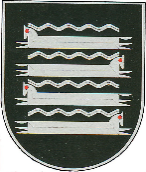 KAIŠIADORIŲ RAJONO SAVIVALDYBĖS ADMINISTRACIJOSDIREKTORIUS ĮSAKYMASDĖL KAIŠIADORIŲ RAJONO SAVIVALDYBĖS GYVENTOJŲ INFORMAVIMO ORGANIZAVIMO2020 m. kovo 18  d. Nr. V1E-263KaišiadorysVadovaudamasis Lietuvos Respublikos vietos savivaldos įstatymo 29 straipsnio 8 dalies 1 ir 2 punktais, Lietuvos Respublikos Vyriausybės 2020 m. kovo 14 d. nutarimu Nr. 207 ,,Dėl karantino Lietuvos Respublikos teritorijoje paskelbimo“ ir Lietuvos Respublikos sveikatos apsaugos ministro – valstybės lygio ekstremaliosios situacijos valstybės operacijų vadovo 2020 m. kovo 17 d. sprendimo Nr. V408 ,,Dėl gyventojų savivaldybėse informavimo organizavimo“ 1 ir 2 punktais:P a s k i r i u Kaišiadorių rajono savivaldybėje atsakingais asmenimis koordinuoti ir teikti informaciją savivaldybės gyventojams dėl: COVID-19 ligos (koronaviruso infekcija) – Vidita Jonaitė, Kaišiadorių rajono visuomenės sveikatos biuro direktorė, tel. 8 640 36590, el. paštas: kaisiadoriubiuras@gmail.com;izoliacijos (saviizoliacijos) patalpų organizavimo ir užtikrinimo - Ligita Pūrienė, Turto valdymo skyriaus vedėja, tel. 8 618 77930, el. paštas ligita.puriene@kaisiadorys.lt; transportavimo organizavimo ir užtikrinimo – Remigijus Liaudinskas, Savivaldybės įmonės ,,Kaišiadorių paslaugos“ direktorius, tel. 8 699 93998, el. paštas: remigijus.liaudinskas@kaisiadoriupaslaugos.lt;Maisto ir kitų būtinųjų priemonių pristatymo organizavimo ir užtikrinimo –  Liutauras Palaitis, Kaišiadorių socialinių paslaugų centro direktorius, tel. 8 612 30639, el. paštas: liutauras.palaitis@kaisiadoriuspc.lt.N u r o d a u Bendrojo skyriau vedėjui paskelbti paskirtų atsakingų asmenų, nurodytų 1 punkte, kontaktus savivaldybės interneto svetainėje ir per kitas masinio informavimo priemones.Administracijos direktorius							         Mindaugas NasevičiusParengėJurgita Putnikienė2020-03-18